Анализтотального диктанта, посвящённого 100-летию образования ДАССР   в 5-11 классах.Цели проведения диктанта:1.Привить детям чувство любви к Родине, к родному краю.2.Пробудить интерес к истории родного края.3.Воспитание нравственности.Было охвачено 209 учащихся 5-11классов.Из выполнявших  работу 209 учащихся  -69 уч. справились с заданиемна «4» и «5», 57 учащихся на «3», 57 уч. на «2»Оценивание работ учащихся проводилось согласно требованиям к практическому владению русским языком в общеобразовательной школе.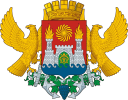 Администрация городского округа с внутригородским делением «город Махачкала»Муниципальное бюджетное общеобразовательное учреждение«Средняя общеобразовательная школа №53»_____________________________________________________________________________ ул Пражская, мкр Животноводов,г.Махачкала,Республика Дагестан,367025, тел.8(928)572-97-68,е-mail:ege200653@yandex.ru/ ОГРН 1070561001741,ИНН/КПП 0561056376/057101001,ОКПО 49188794______________________________________________________________________________________________________               Анализ  тотального	диктанта,   посвящённого	100-летию   образования ДАССР           в 5-11 классах.                                     Махачкала  2021гклассвсегописалиНаписали на:Написали на:Написали на:Написали на:Усп.%Кач.%Ср.бУчитель классвсегописали«5»«4»«3»«2»Усп.%Кач.%Ср.бУчитель 5а1918245761.133.33Таибова М.А.5б1919327763.12633Эфендиева Л.Г5в1514144564.235.73Эфендиева Л.Г5-ые5351610161962.731.336а1916-104274533Алиева М.Р.6б1615153656.337.52.9Алиева М.Р6-ые35311157874.151.63.27а1918356 477.744.43.3Таибова М.А.7б2017155655302.6Алиева М.Р7-е3935410111071.4403.28а1916-6647537.53.1Таибова М.А.8б1614-36564.221.42.8Таибова М.А.8 -ые3530-91297030392119347573.636.83.2Магомедова Х.А.101716353284.661.53.6Эфендиева Л.Г1199311455.544.43.3Эфендиева Л.Гитого2091912049575773.636.83.2